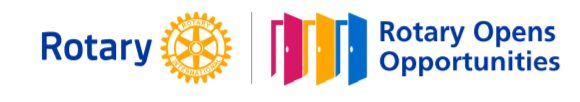 		       Hanover Rotary Club Minutes6/30/21 Weekly MeetingBlessing:  HollyPledge:  TedAttending Members:  Penny, Michelle, Brenda, Holly, Mike and Rachel Swinford, Mike Smith, David Creasy, and Ed Via.Honorary Rotarian:  Visiting Rotarians:  Guests:  Penny called the meeting to order at 6:50 PM.  Sergeant-at-Arms Report:  Mike gave the sergeant-at-arms report and a lame joke.Rotary Minute:    Happy Bucks: Holly is happy for many, many things including the Hanover Rotary Foundation, going on vacation and straight A report card for her daughterPenny is happy for Glenn for setting up the installation dinner and getting through COVID over the past yearJanice is happy for Brenda feeding the firefighters and Penny getting through the pandemicMike getting through a great yearBrenda for the wonderful installation and thankful for everyone who attended and here tonightMichelle will be in South AfricaRachel is happy for the great time she had at the installation dinner, getting to sit with Aimee new member and her new business cardsAnnouncements:Rachel gave an update on our July speakers:7/7 - Stephen Wilson, Executive Director of St Johns Church7/14 - Debbie Walls, new District Governor7/21 - Brian Traynor is new president of Lewis Ginter7/28 - Stephen Beer, district chair for Rotary FoundationThese are all good programs to which to invite a friendPenny announced that we met all our goals for the year, including Foundation giving!Program:Penny presented Large Sticky Notes with different headings. People added items under each heading:Strengths/CharacteristicsGood peopleFellowship HistoryGenerosityDiversity in race, age, gender make upWeaknessesNeed more participation at eventsNew member orientation (in progress)Poor attendanceMeeting frequency can be difficult for people with young families to commit. Question: do we have enough membership types. Maybe what we are doing doesn’t work?OpportunitiesAlways prevalentNew FundraisersNew members(EREY) Every Rotarian Every YearMore community engagementChallengesNeed qualified new members – developing new member retentionAlso: Goals for all membersMembership – need more members to sustain ourselves and impactHow do we know if we are ‘getting everybody’? who are we missing – are we casting our net wide enough to make a bigger impact?Penny wanted us to decide on no more than 3 goals, so that we can create a vision statement. SMART Goals are Specific, Measurable, Attainable, Relevant, Time-basedStrategic Priority #1: Increase MembershipTwo net members per year for the next five years - Every member should invite one person to a club meeting. Educate new members on our clubEach new member receives membership packet that includes information about our clubIncrease awareness of rotary by creating a potential new member packetStrategic Priority #2: Engage Current and New MembersNew members should be engaged on a committee of their choiceStrategic Priority #3: Community Engagement and ServiceIncrease distribution of the Dolly Parton Imagination Library BooksStrategic Priority #4Send more stories about our speakers on website and in newspaper, sending out more announcements about upcoming speakersAfter Penny led the Club in the 4-Way test, Penny adjourned the meeting at 7:35 pm.																				Michelle Nelms																														